Equation 1Equation 2Solving Systems of Equations by Graphing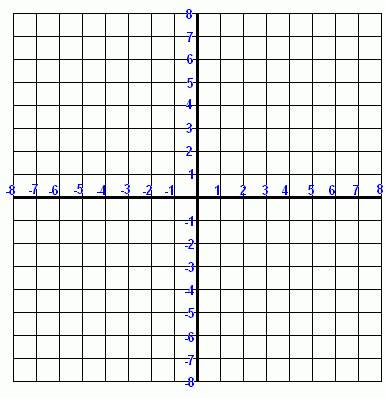 Equation 1: Equation 2: Solving Systems of Equations by GraphingSolution(       ,       )Solution(       ,       )Solving Systems of Equations by GraphingGlue only this section into your notebook.1) Change both equations toGlue only this section into your notebook.2) Sketch both lines on the same graphGlue only this section into your notebook.3) The point where the lines intersect is the solution